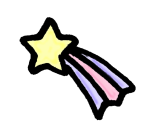 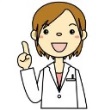 ＊＊はでをおるをしていました。ぶもなく　にをするをかわいそうにったのは、じくにをしていたときわせて人はしました。しかし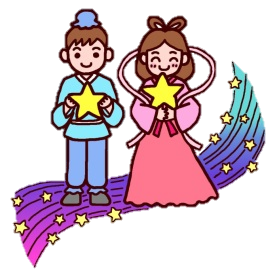 はんでばかりでをしなくなり、これにったのがをののにきしました。そんながうことがされるのが、1７７でした・・・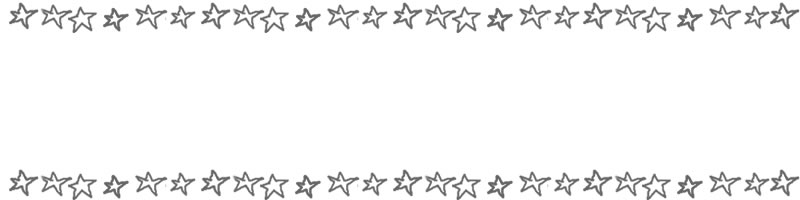 たなばた　たんざく　クイズ□にはいるをあなうめ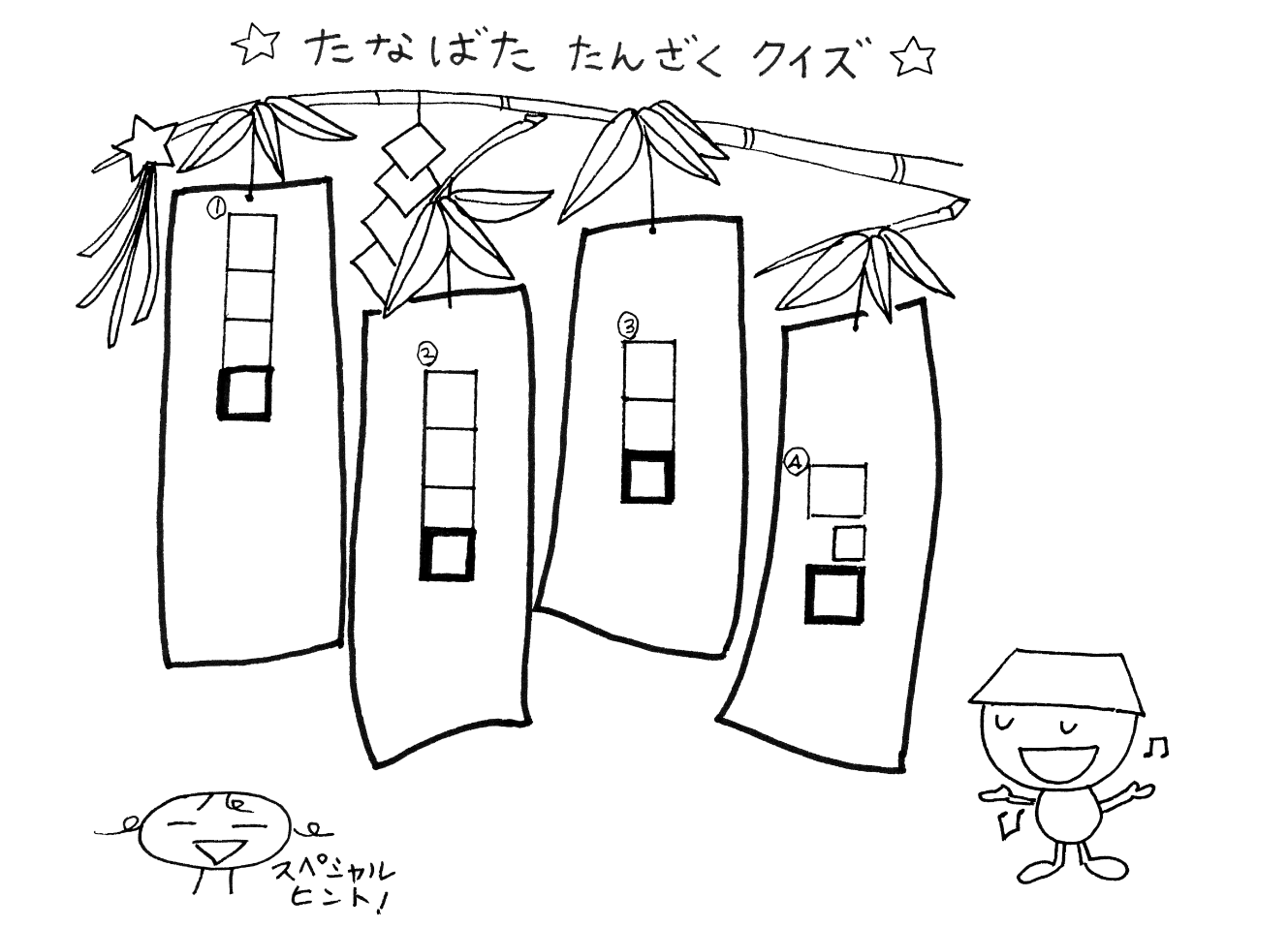 しましょう。①～④の□をべるとなんといてあるでしょう？こたえはうら。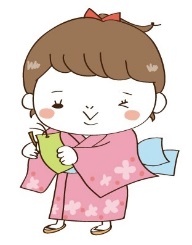 　つうしん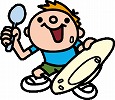 